Student Course Selection Directions:Starting in the StudentVue Screen, select the Course Request tab and then follow the directions below.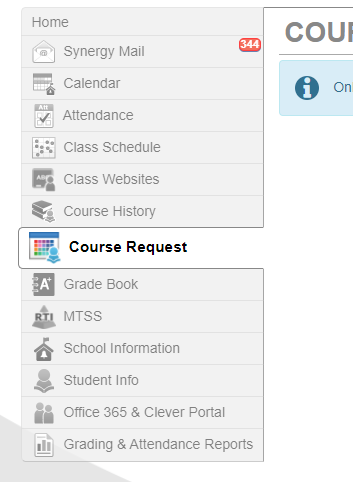 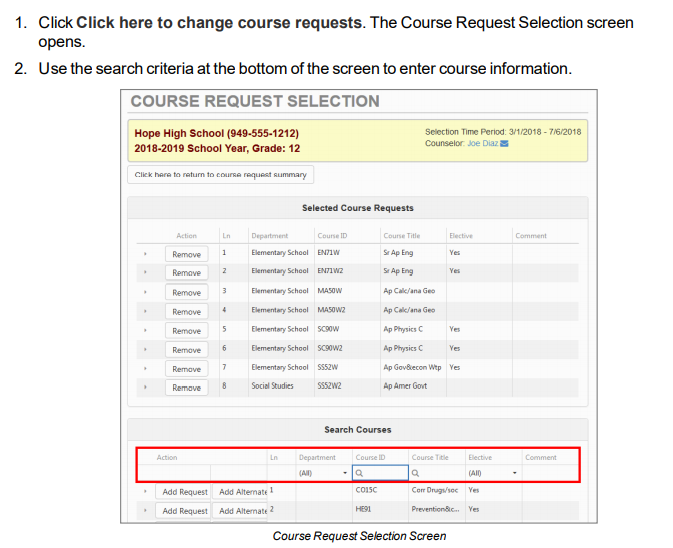 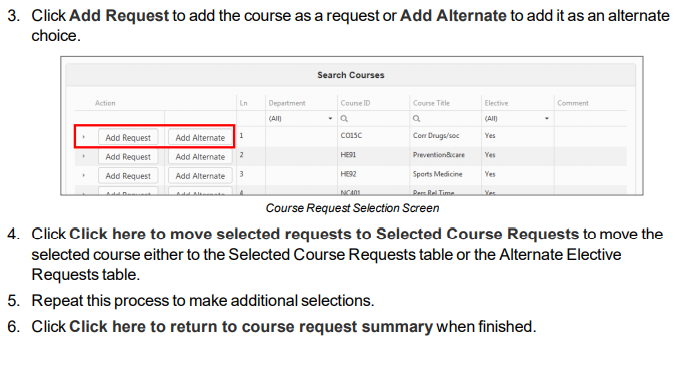 